             ҠАРАР                                                                                 РЕШЕНИЕ             07 -заседание 							            28- созыва Об установлении границ территории, на которой предполагается осуществление территориального
общественного самоуправления в деревне ИмяновоНа основании Федерального закона от 06.10.2003 г. № 131-ФЗ «Об общих принципах организации местного самоуправления в Российской Федерации», Положения о территориальном общественном самоуправлении в сельском поселении Норкинский сельсовет  Республики Башкортостан, утвержденного решением Совета сельского поселения  от «22» января .                 № 05/35, в соответствии со статьей 10 Устава сельского поселения Норкинский сельсовет муниципального  район Республики Башкортостан  на основании обращения инициативной группы граждан сельского поселения Норкинский  сельского поселения  Норкинский сельсовет муниципального  район Республики Башкортостан решил:Установить границы территории, на которой предполагается осуществление территориального общественного самоуправления " Имяново":- Республика Башкортостан, , деревня Имяново .Настоящее решение вступает в силу со дня его официального обнародования.Глава  сельского поселенияНоркинский  сельсовет муниципального районаРеспублики Башкортостан						Ф.К.Гиндуллинад.Норкино 19 февраля 2020г.№ 07/46Башҡортостан  Республикаһының Балтас районы   муниципаль районының  Нөркә  ауыл советы                                        ауыл биләмәһе СоветыБашҡортостан  Республикаһының Балтас районы   муниципаль районының  Нөркә  ауыл советы                                        ауыл биләмәһе СоветыБашҡортостан  Республикаһының Балтас районы   муниципаль районының  Нөркә  ауыл советы                                        ауыл биләмәһе Советы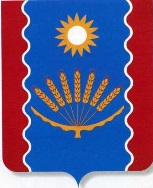 Совет сельского поселения Норкинский сельсовет муниципального  район                                Республики БашкортостанСовет сельского поселения Норкинский сельсовет муниципального  район                                Республики БашкортостанСовет сельского поселения Норкинский сельсовет муниципального  район                                Республики Башкортостан